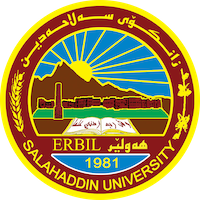 Academic Curriculum Vitae 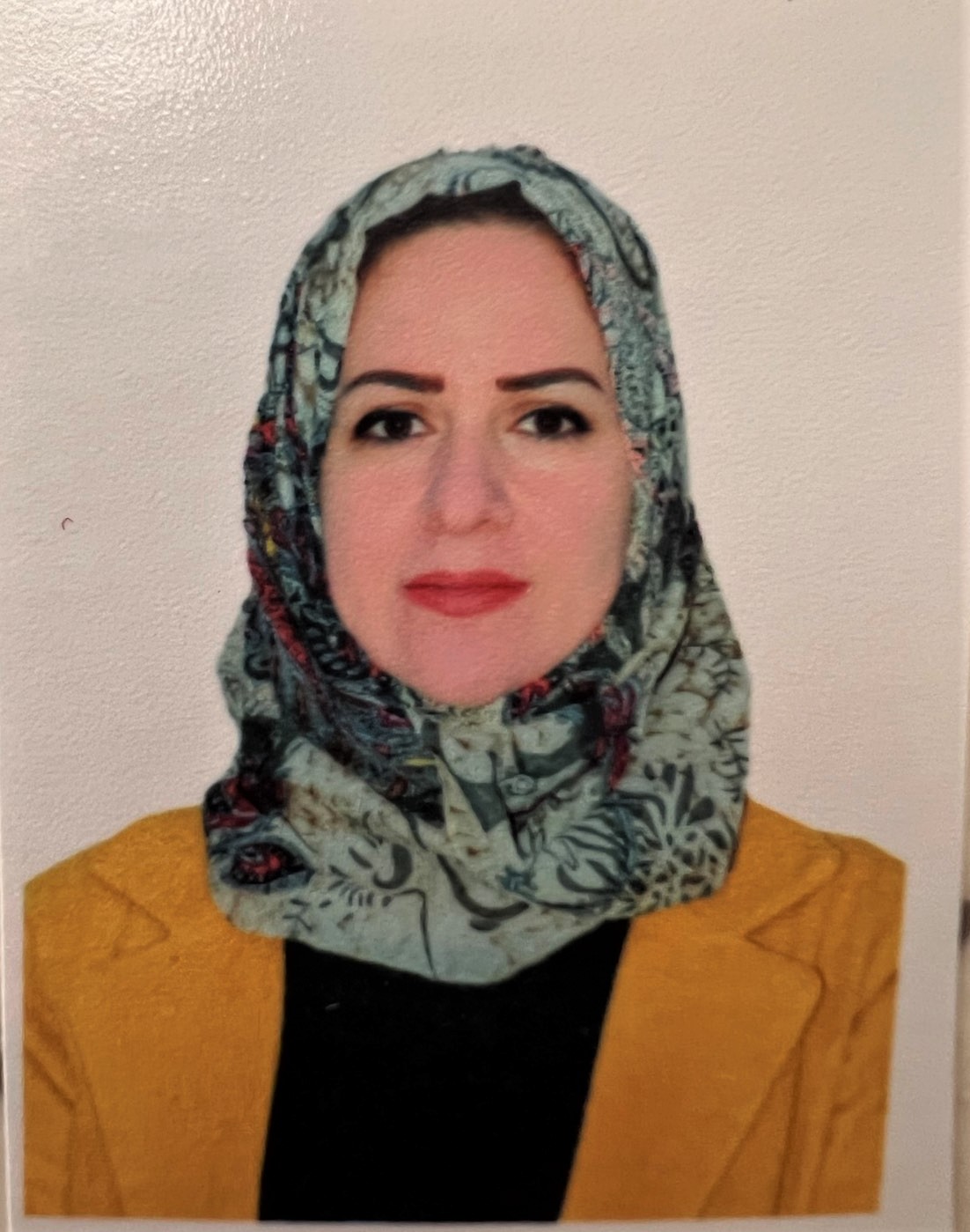 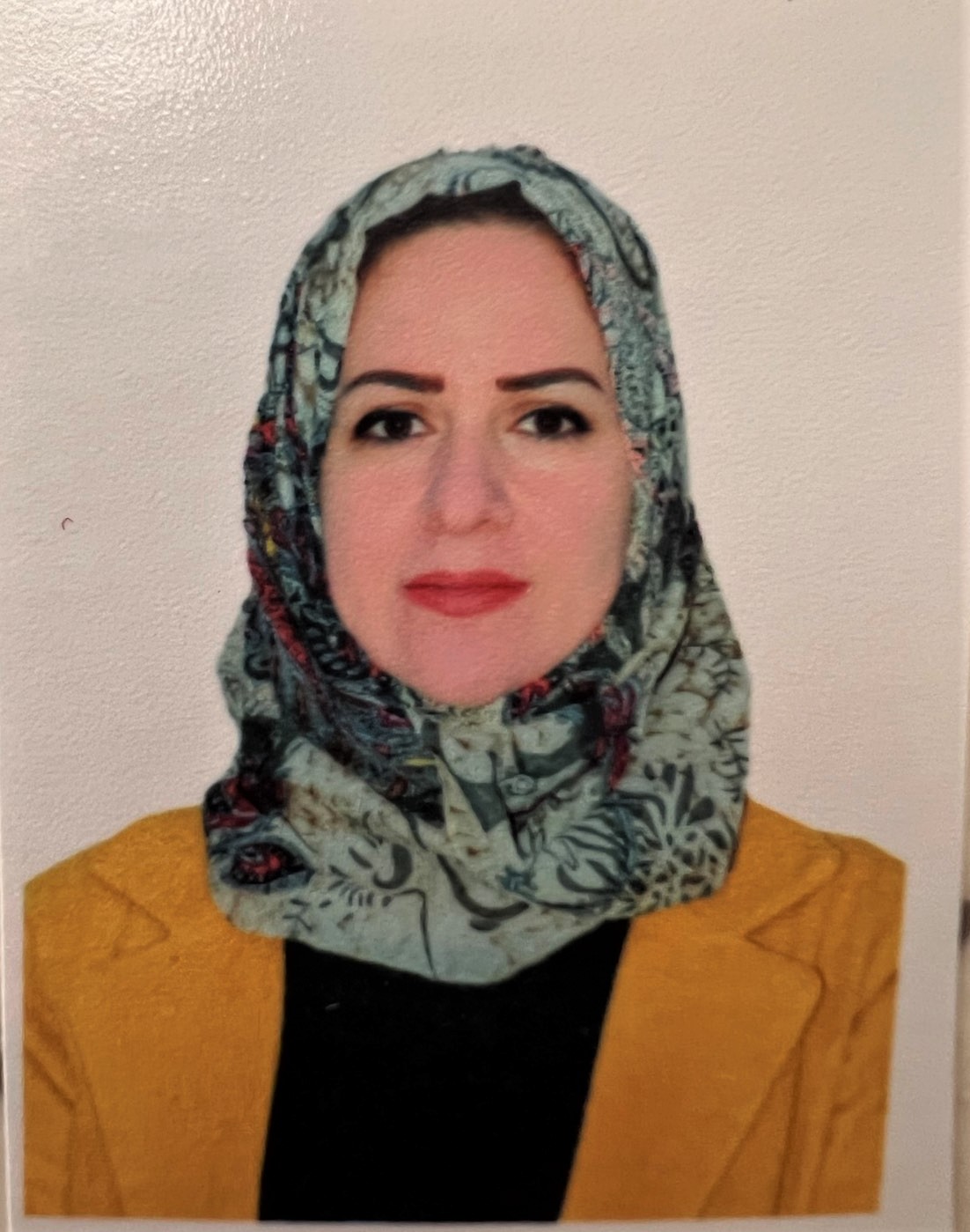 Personal Information:Full Name: Sheelan Ahamd hamadameenAcademic Title: instructorEmail: sheelan.hamadameen@su.edu.krdMobile: 07507766171Education:State all educations accomplishedUniversity: BA in English Language from college of basic education /Salahaddin University/ Erbil (2005-2006) MA in English Language and Applied Linguistics- college of basic education / Salahaddin University/ Erbil (2010-2012)Employment:State employment starting from first employmentI got employed by Salahaddin University- College of Basic Education in 2007, as an assistant researcher.On June 28th, 2012 I obtained my MA in English language and Applied linguistics from the same College. Then, I started teaching in 2013 at College of Basic Education as an assistant lecturer until now. - after that ,  I got the scientific name of lecturer on march,31h 2021Qualifications -Graduated from pedagogy course, Salahaddin University 2012 – E-Learning and Moodle / 2020/ College of Basic Education / Salahaddin UniversityTeaching experience:Started teaching at College of Basic Education/Salahaddin University in 2013 till now. I mainly taught subjects related to English language and applied linguistics. I taught various subjects: text book analysis, communication, pronunciation, classroom management, observation, essay writing, paragraph writing. - Supervised fourth year under graduation projects..,Research and publicationsI have two published researches:The Impact of English Club Activities on EFL Students’ Communicative Skills ID No. 3525 (PP 285 - 295) https://doi.org/10.21271/zjhs.24.4.18        -The Impact of Subtitled Videos on Accidental Vocabulary Learning of EFL students Conferences and courses attended------------------------------------------------------------------------Funding and academic awards .------------------------------------------------------------Professional Social Network Accounts:List your profile links of ReserchGate, LinkedIn, etc.https://scholar.google.com/citations?view_op=new_profile&hl=en&imq=sheelan+ahmad+hamadameen https://orcid.org/orcid-search/search?searchQuery=sheelanhttps://www.facebook.com/